ПОСТАНОВЛЕНИЕГлавы муниципального образования«Натырбовское сельское поселение»«29» января  2018г.                                              № 5.                                              с.Натырбово                    Об отмене некоторых Постановлений  главы муниципального образования                                                «Натырбовское сельское поселение» Руководствуясь Уставом муниципального образования «Натырбовское сельское поселение» П О С Т А Н О В Л Я Ю :Отменить следующие  Постановления  главы муниципального образования  «Натырбовское сельское поселение»: от  28.03.2017г. № 11 «Об утверждении Положения   «О внутреннем финансовом контроле  администрации  муниципального образования «Натырбовское сельское поселение»»;от  18.10.2017г. № 27 «О внесении изменений в Постановление главы  муниципального образования «Натырбовское сельское поселение» № 11 от 28.03.2017 года «Об утверждении Положения   «О внутреннем финансовом контроле  администрации муниципального образования «Натырбовское сельское поселение»». Настоящее Постановление  обнародовать на информационном стенде в администрации  поселения  и разместить  на  официальном сайте администрации в сети  Интернет  по     адресу:  //adm-natyrbovo.ru//Настоящее Постановление вступает в силу со дня его подписанияГлава муниципального образования«Натырбовское сельское поселение»                                    Н.В.КасицынаУРЫСЫЕ ФЕДЕРАЦИЕАДЫГЭ РЕСПУБЛИКМУНИЦИПАЛЬНЭ  ГЪЭПСЫКIЭ ЗИIЭ «НАТЫРБЫЕ  КЪОДЖЭ ПСЭУПI»385434 с. Натырбово,ул. Советская № 52тел./факс 9-76-69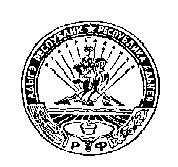 РОССИЙСКАЯ ФЕДЕРАЦИЯРЕСПУБЛИКА АДЫГЕЯМУНИЦИПАЛЬНОЕ ОБРАЗОВАНИЕ«НАТЫРБОВСКОЕ СЕЛЬСКОЕ ПОСЕЛЕНИЕ»385434 с. Натырбово, ул. Советская № 52тел./факс 9-76-69